Республика КрымБелогорский районЗуйский сельский совет41 сессия I созываРЕШЕНИЕ 10 октября 2017 года 										№  405 Об установлении земельного налогана территории Зуйского сельского поселенияБелогорского района Республики Крым В соответствии с Налоговым кодексом Российской Федерации, Федеральным законом от 6 октября 2003 года № 131-ФЗ «Об общих принципах организации местного самоуправления в  Российской Федерации», Законом Республики Крым от 21.08.2014 № 54-ЗРК «Об основах местного самоуправления в Республике Крым», Законом Республики Крым «Об особенностях регулирования имущественных и земельных отношений на территории Республики Крым» от 31.07.2014 № 38 – ЗРК, постановлением Совета министров Республики Крым от 12.11.2014 № 450 «О плате за земельные участки, которые расположены на территории Республики Крым», Уставом муниципального образования Зуйское сельское Зуйский сельский совет РЕШИЛ:Установить и ввести в действие с 01.01.2018 года на территории Зуйского сельского поселения Белогорского района Республики Крым земельный налог (далее налог), обязательный к уплате на территории поселения, определить  налоговые ставки, порядок и сроки уплаты налога, налоговые льготы, а также основания для их использования налогоплательщиками.Налоговый  период: Налоговым периодом признается календарный год.Отчетными периодами для налогоплательщиков, являющихся организациями, признаются первый квартал, второй квартал и третий квартал.Налоговые  ставки:3.1. Установить на территории Зуйского сельского  совета  налоговые ставки в следующих размерах:3.1.1  0,3 процента в отношении земельных участков:а) отнесенных к землям сельскохозяйственного назначения или к землям в составе зон сельскохозяйственного использования в населенных пунктах и используемых для сельскохозяйственного производства;б) занятых жилищным фондом и объектами инженерной инфраструктуры жилищно-коммунального комплекса (за исключением доли в праве на земельный участок, приходящейся на объект, не относящийся к жилищному фонду и к объектам инженерной инфраструктуры жилищно-коммунального комплекса) или приобретенных (предоставленных) для жилищного строительства;в) приобретенных (предоставленных) для личного подсобного хозяйства, садоводства, огородничества или животноводства, а также дачного хозяйства;3.1.2. 1,5 процента в отношении прочих земельных участков.Порядок и сроки уплаты налога и авансовых платежейНалог и авансовые платежи по налогу подлежат уплате в бюджет по месту нахождения земельного участка в порядке и сроки, установленные настоящим положением Налогоплательщики, являющиеся организациями, исчисляют сумму налога и сумму авансовых платежей по налогу самостоятельно.Налогоплательщики, являющиеся организациями, производят уплату авансовых платежей по налогу не позднее 30 календарных дней с даты окончания соответствующего отчетного периодаНалог, подлежащий уплате по истечении налогового периода, налогоплательщиками ,являющимися организациями, уплачивается согласно ст 397 Налогового кодекса РФ.Налогоплательщики, являющимися физическими лицами, производят уплату налога согласно ст 397 Налогового кодекса РФ.Налоговые льготыОт уплаты налога освобождаются:1) организации и учреждения уголовно-исполнительной системы Министерства юстиции Российской Федерации - в отношении земельных участков, предоставленных для непосредственного выполнения возложенных на эти организации и учреждения функций;2) организации - в отношении земельных участков, занятых государственными автомобильными дорогами общего пользования, а так же Автомобильные дороги общего пользования местного значения Зуйского сельского поселения;3) религиозные организации - в отношении принадлежащих им земельных участков, на которых расположены здания, строения и сооружения религиозного и благотворительного назначения;4)  органы местного самоуправления; 5) органы государственной власти Республики Крым; 6) Герои Советского Союза, Герои Российской Федерации, полные кавалеров ордена Славы; 6) ветераны и инвалиды Великой Отечественной войны, а также ветераны и инвалиды боевых действий.Налоговые льготы по налогу предоставляются налогоплательщикам по основаниям, установленным настоящим решением, и применяются при условии предоставления в налоговые органы документов, подтверждающих право на льготы.Граждане, имеющие право на льготу, представляют в налоговый орган заявление о предоставлении льготы и документы, подтверждающие право на льготы.При наличии несколько земельных участков льгота предоставляется на один земельный участок, облагаемый по ставке 0,3%Налогоплательщики, являющиеся организациями, имеющие право на льготы, представляют  необходимые документы в налоговые органы одновременно с подачей декларации.Налогоплательщики, являющиеся физическими лицами, имеющие право на льготы, самостоятельно представляют необходимые документы в налоговые органы по своему выбору.Основаниями для предоставления льготы по уплате земельного налога является документ, выданный в установленном порядке, подтверждающий принадлежность к категории лиц, указанных в п.п.5.1 п. 5.Настоящее решение подлежит официальному опубликованию (обнародованию) на официальной странице муниципального образования Зуйское сельское поселение Белогорского района на портале Правительства Республики Крым rk.gov.ru в разделе «Белогорский район. Муниципальные образования района. Зуйское сельское поселение», и на информационном стенде в здании администрации Зуйского сельского совета по адресу: пгт Зуя, ул.Шоссейная, 64.Председатель Зуйского сельского совета – Глава администрации Зуйского сельского поселения				А.А.Лахин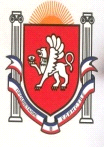 